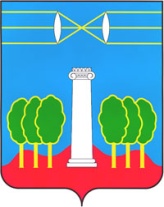 АДМИНИСТРАЦИЯГОРОДСКОГО ОКРУГА КРАСНОГОРСКМОСКОВСКОЙ ОБЛАСТИПОСТАНОВЛЕНИЕ28.02.2019 № 359/2В соответствии с Бюджетным кодексом Российской Федерации, решением Совета депутатов городского округа Красногорск от 26.10.2017 №275/18 «Об утверждении положения «О бюджетном процессе в городском округе Красногорск» и в целях разработки проекта решения Совета депутатов городского округа Красногорск о бюджете городского округа Красногорск на очередной финансовый год и плановый период постановляю:Утвердить порядок составления проекта бюджета городского округа Красногорск на очередной финансовый год и плановый период (прилагается).Признать утратившим силу постановление администрации Красногорского муниципального района от 17.07.2013 № 1674/7 " О  порядке составления проекта бюджета Красногорского муниципального района на очередной финансовый год и плановый период ".Настоящее постановление вступает в силу с момента подписания.Данный порядок разместить на официальном сайте администрации городского округа Красногорск в сети «Интернет».             Контроль за исполнением настоящего постановления возложить на первого заместителя главы администрации по экономике и финансам         Е.В. Коновалову.Глава городского округа Красногорск                                       Э.А. ХаймурзинаВерно                                                                                                Старший инспектор общего отдела управления делами  						                                            Ю.Г.НикифороваИсполнитель                                                                                           Н.А.ГерешРазослано: в дело, прокуратура, ИФНС по г. Красногорску, заместителям главы администрации-11, Гереш, Компаниец, НовиковУтвержденпостановлением администрациигородского округа Красногорскот ___________  № ___________ПОРЯДОКСОСТАВЛЕНИЯ ПРОЕКТА БЮДЖЕТА ГОРОДСКОГО ОКРУГА КРАСНОГОРСК НА ОЧЕРЕДНОЙ ФИНАНСОВЫЙ ГОД И ПЛАНОВЫЙ ПЕРИОДI. Общие положения1. Порядок составления проекта бюджета городского округа Красногорск на очередной финансовый год и плановый период (далее - Порядок) разработан в соответствии со статьями 169 и 184 Бюджетного кодекса Российской Федерации и решением Совета депутатов городского округа Красногорск от 26.10.2017 № 275/18 «Об утверждении положения О бюджетном процессе в городском округе Красногорск Московской область» в целях своевременного и качественного составления проекта бюджета городского округа Красногорск на очередной финансовый год и плановый период.2. Порядок определяет основные направления деятельности органов местного самоуправления городского округа Красногорск, органов администрации городского округа Красногорск, муниципальных учреждений городского округа Красногорск, образованных для реализации отдельных функций муниципального управления городского округа Красногорск, и механизм организации их взаимодействия (далее - субъекты бюджетного планирования городского округа Красногорск), а также механизм организации их взаимодействия с органами государственной власти Московской области, федеральными органами государственной власти  в процессе разработки проекта решения Совета депутатов городского округа Красногорск о бюджете городского округа Красногорск на очередной финансовый год и плановый период, а также сроки их составления.3. Основой составления проекта бюджета городского округа Красногорск на очередной финансовый год и плановый период являются положения послания Президента Российской Федерации Федеральному Собранию Российской Федерации, определяющие бюджетную политику (требования к бюджетной политике) в Российской Федерации, основные направления бюджетной и налоговой политики городского округа Красногорск на очередной финансовый год и плановый период, прогноз социально-экономического развития городского округа Красногорск на очередной финансовый год и плановый период, муниципальные программы (проекты муниципальных программ городского округа Красногорск, проекты изменений муниципальных программ городского округа Красногорск).II. Этапы составления проекта бюджета городского округа КрасногорскВ целях своевременного и качественного составления проекта бюджета городского округа Красногорск на очередной финансовый год и плановый период:До 1 августа текущего финансового года экономическому управлению администрации городского округа Красногорск представить в финансовое управление администрации городского округа Красногорск:основные показатели прогноза социально-экономического развития городского округа Красногорск на очередной финансовый год и плановый период и параметров прогноза социально-экономического развития городского округа Красногорск до окончания планового периода;перечень действующих и планируемых к утверждению муниципальных программ городского округа Красногорск.До 1 сентября текущего финансового года представить в финансовое управление администрации городского округа Красногорск: 2.1. Управлению градостроительной деятельности администрации городского округа Красногорск - перечень объектов, строительство которых осуществляется за счет средств бюджета городского округа Красногорск, с указанием фактически освоенных объемов капитальных вложений по состоянию на 1 января текущего финансового года, ожидаемых объемах освоения средств на капитальные вложения на 1 января очередного финансового года и прогнозируемых объемах капитальных вложений на очередной финансовый год и плановый период, а также перечень не завершенных строительством объектов, не обеспеченных финансированием из средств бюджета городского округа Красногорск в текущем финансовом году.2.2. Субъектам бюджетного планирования городского округа Красногорск:перечень и объем вновь принимаемых расходных обязательств городского округа Красногорск, предлагаемых к финансированию в очередном финансовом году и плановом периоде, с приложением расчетов и их обоснований, а также в случае создания новых муниципальных учреждений городского округа Красногорск   или расширения штатной численности действующих муниципальных учреждений городского округа Красногорск – экономические обоснования с приложением проектов штатных расписаний;предложения по оптимизации численности работников муниципальных учреждений городского округа Красногорск;предложения по финансовому обеспечению мероприятий муниципальных программ городского округа Красногорск на очередной финансовый год и плановый период с расчетами и обоснованиями;прогноз расходов бюджета городского округа Красногорск на очередной финансовый год и плановый период на проведение мероприятий окружного значения в соответствии с полномочиями органов местного самоуправления городского округа Красногорск с приложением расчетов и их обоснований;иные сведения, необходимые для разработки прогноза бюджета городского округа Красногорск на очередной финансовый год и плановый период по запросу финансового управления администрации городского округа Красногорск.2.3. Отделу муниципальной службы и кадров администрации городского округа Красногорск:расчет потребности в средствах на очередной финансовый год и плановый период на выплату пенсии за выслугу лет лицам, замещавшим муниципальные  должности городского округа Красногорск,  муниципальным служащим городского округа Красногорск, единовременного поощрения муниципальным  служащим городского округа Красногорск  в связи с выходом на  пенсию за выслугу лет; предложения по установлению размера средней стоимости путевки в санаторно-курортное учреждение и средней стоимости проезда в пределах территории Российской Федерации, которые будут применяться в очередном финансовом году и плановом периоде для определения размера ежегодной денежной выплаты на лечение и отдых муниципальным служащим городского округа Красногорск и работникам, занимающим должности, не отнесенные к муниципальным должностям, и осуществляющим техническое обеспечение деятельности органов местного самоуправления городского округа Красногорск, а также водителям, состоящим в их штате.2.4. Рекомендовать Инспекции Федеральной налоговой службы по г. Красногорску представить в финансовое управление администрации городского округа Красногорск:прогноз и расчет прогноза поступлений в очередном финансовом году и плановом периоде налоговых и неналоговых доходов по видам администрируемых доходных источников бюджета городского округа Красногорск по алгоритмам расчета (формулам), установленным Методикой прогнозирования поступлений доходов в бюджет, утвержденной в соответствии с бюджетными полномочиями главного администратора доходов бюджета, установленными статьей 160.1 Бюджетного кодекса Российской Федерации (далее – Методика);сведения, необходимые для разработки прогноза бюджета городского округа Красногорск на очередной финансовый год и плановый период, по дополнительным запросам;данные о суммах реструктуризированной задолженности по видам налогов, подлежащих зачислению в бюджет городского округа Красногорск, в очередном финансовом году и плановом периоде.2.5. Экономическому управлению администрации городского округа Красногорск прогноз регулируемых цен (тарифов) на очередной финансовый год и плановый период.До 15 сентября текущего финансового года представить в финансовое управление администрации городского округа Красногорск:3.1. Комитету по управлению муниципальным имуществом администрации городского округа Красногорск:предложения по размерам, срокам и порядку перечисления в бюджет городского округа Красногорск части прибыли муниципальных унитарных предприятий городского округа Красногорск, остающейся в их распоряжении после уплаты налогов и иных обязательных платежей;предложения по базовой ставке арендной платы за один квадратный метр площади нежилых помещений, находящихся в собственности городского округа Красногорск, в очередном финансовом году и плановом периоде;проект прогнозного плана «Программы приватизации муниципального имущества городского округа Красногорск на очередной финансовый год и плановый период»;сведения из реестра имущества, находящегося в собственности городского округа Красногорск, - перечни следующих объектов собственности:муниципальных унитарных предприятий городского округа Красногорск;хозяйственных обществ, в которых городской округ Красногорск имеет свои доли, величины этих долей;перечень договоров аренды объектов недвижимости, находящихся в собственности городского округа Красногорск, в том числе объектов недвижимости, составляющих казну городского округа Красногорск;перечень договоров купли-продажи нежилых помещений, находящихся в собственности городского округа Красногорск и реализуемых в рассрочку. 3.2. Управлению земельных отношений администрации городского округа Красногорск:предложения о внесении изменений в нормативные правовые акты городского округа Красногорск, регулирующие исчисление арендной платы за земельные участки, находящиеся в собственности городского округа Красногорск и государственная собственность на которые не разграничена, приводящие к изменению доходов бюджета городского округа Красногорск в очередном финансовом году и плановом периоде;перечень договоров аренды земельных участков, находящихся в собственности городского округа Красногорск, а также земельных участков, государственная собственность на которые не разграничена.3.3. Управлению по инвестициям, промышленности и развитию малого и среднего бизнеса администрации городского округа Красногорск:перечень объектов, вводимых в эксплуатацию в текущем финансовом году и прогнозируемых к вводу в очередном финансовом году и плановом периоде за счет внебюджетных источников финансирования и на условиях муниципально-частного партнерства, с указанием объемов поступлений налогов в консолидированный бюджет Московской области, ожидаемых в текущем финансовом году и прогнозируемых в очередном финансовом году и плановом периоде. 3.4. Комитету по управлению муниципальным имуществом администрации городского округа Красногорск, управлению земельных отношений администрации городского округа Красногорск, управлению градостроительной деятельности администрации городского округа Красногорск, управлению благоустройства администрации городского округа Красногорск, управлению транспорта, связи и дорожной деятельности администрации городского округа Красногорск, контрольному управлению администрации городского округа Красногорск, управлению по делам несовершеннолетних администрации городского округа Красногорск, управлению бухгалтерского учета и отчетности администрации городского округа Красногорск, управлению по безопасности и работе с потребительским рынком администрации городского округа Красногорск, сектору муниципальных услуг администрации городского округа Красногорск: информацию о начисленных в отчетном финансовом году, ожидаемых в текущем финансовом году и прогнозируемых в очередном финансовом году и плановом периоде (с представлением расчета по алгоритмам расчета (формулам), установленным Методикой) поступлениях в бюджет городского округа Красногорск в соответствии с Перечнем прогнозируемых доходов (далее - Перечень прогнозируемых доходов), согласно приложению к настоящему Порядку.3.5. Субъектам бюджетного планирования городского округа Красногорск:прогноз расходов бюджета городского округа Красногорск на очередной финансовый год и плановый период на обеспечение выполнения функций местного самоуправления городского округа Красногорск, органами администрации городского округа Красногорск, муниципальными учреждениями городского округа Красногорск в соответствии с методикой планирования бюджетных ассигнований бюджета городского округа Красногорск, утвержденной финансовым управлением администрации городского округа Красногорск с приложением проектов штатных расписаний, расчетов и их обоснований;прогноз расходов бюджета городского округа Красногорск на финансовое обеспечение выполнения муниципальных заданий муниципальными учреждениями городского округа Красногорск на очередной финансовый год и плановый период с приложением расчетов и их обоснований;сведения о налогооблагаемой базе по налогу на имущество для расчета прогнозируемых в очередном финансовом году и плановом периоде расходов на уплату налога на имущество, находящегося на балансе муниципальных учреждений;      данные о начисленных суммах земельного налога за отчетный финансовый год и I полугодие текущего года по муниципальным учреждениям и расчет земельного налога на очередной финансовый год и плановый период; прогноз расходов бюджета городского округа Красногорск на предоставление субсидий на иные цели муниципальным бюджетным и автономным учреждениям городского округа Красногорск на очередной финансовый год и плановый период с приложением расчетов и их обоснований.3.6. Рекомендовать Контрольно-счетной палате городского округа Красногорск представить информацию о начисленных в отчетном финансовом году, ожидаемых в текущем финансовом году и прогнозируемых в очередном финансовом году и плановом периоде (с представлением расчета по алгоритмам расчета (формулам), установленным Методикой) поступлениях в бюджет городского округа Красногорск. До 1 октября текущего финансового года субъектам бюджетного планирования городского округа Красногорск в пределах своей компетенции разработать и представить в установленном порядке на рассмотрение главе городского округа Красногорск:по вновь принимаемым в очередном финансовом году и плановом периоде видам расходных обязательств городского округа Красногорск - проекты нормативных правовых актов городского округа Красногорск, подтверждающих их установление;по действующим расходным обязательствам городского округа Красногорск - проекты нормативных правовых актов городского округа Красногорск, предусматривающих изменение состава и (или) объема бюджетных ассигнований на исполнение действующих обязательств;проекты изменений в нормативные правовые акты городского округа Красногорск, регулирующие бюджетные правоотношения, приводящие к изменению доходов бюджета городского округа Красногорск в очередном финансовом году и плановом периоде.До 1 октября текущего года субъектам бюджетного планирования городского округа Красногорск разработать и представить в финансовое управление администрации городского округа Красногорск:данные об объемах средств, прогнозируемых к получению из бюджета Московской области на очередной финансовый год и плановый период на исполнение передаваемых государственных полномочий, в разрезе видов расходов с приложением соответствующих расчетов и обоснований;данные об объемах средств, прогнозируемых к получению из бюджета Московской области на очередной финансовый год и плановый период на условиях софинансирования, в разрезе видов расходов с приложением соответствующих расчетов и обоснований;Финансовому управлению администрации городского округа Красногорск на основании данных, полученных от участников бюджетного процесса и органов государственной власти Московской области в соответствии с положениями настоящего Порядка не позднее одной недели до внесения в Совет депутатов городского округа Красногорск составить проект решения о бюджете городского округа Красногорск на очередной финансовый год и плановый период.Финансовому управлению администрации городского округа Красногорск совместно с субъектами бюджетного планирования городского округа Красногорск в установленные законодательством Российской Федерации, Московской области и нормативными правовыми актами городского округа Красногорск сроки:7.1. Разработать:основные направления бюджетной и налоговой политики городского округа Красногорск на очередной финансовый год и плановый период;основные параметры прогноза бюджета городского округа Красногорск на очередной финансовый год и плановый период;программу внутренних заимствований городского округа Красногорск на очередной финансовый год и плановый период;программу предоставления муниципальных гарантий городского округа Красногорск на очередной финансовый год и плановый период.7.2. Определить верхний предел муниципального долга городского округа Красногорск по состоянию на 1 января года, следующего за отчетным финансовым годом и каждым годом планового периода, с указанием в том числе верхнего предела долга по муниципальным гарантиям городского округа Красногорск.Приложениек Порядку Перечень прогнозируемых в очередном году и плановом периоде поступлений в бюджет городского округа Красногорск Комитет по управлению муниципальным имуществом администрации городского округа Красногорск:доходы в виде прибыли, приходящейся на доли в уставных (складочных) капиталах хозяйственных товариществ и обществ, или дивидендов по акциям, принадлежащим городскому округу Красногорск;доходы от сдачи в аренду имущества, составляющего казну городского округа Красногорск (за исключением земельных участков) (плата за наем жилых помещений муниципального жилищного фонда);доходы от сдачи в аренду имущества, составляющего казну городского округа Красногорск (за исключением земельных участков) (плата за коммерческий наем жилых помещений муниципального жилищного фонда);доходы от сдачи в аренду имущества, составляющего казну городского округа Красногорск (за исключением земельных участков) (доходы от сдачи в аренду нежилых помещений);доходы от сдачи в аренду имущества, составляющего казну городского округа Красногорск (за исключением земельных участков) (доходы от сдачи в аренду иного имущества);доходы от перечисления части прибыли, остающейся после уплаты налогов и иных обязательных платежей муниципальных унитарных предприятий, созданных городским округом Красногорск;средства, получаемые от передачи имущества, находящегося в собственности городского округа Красногорск (за исключением имущества муниципальных бюджетных и автономных учреждений, а также имущества муниципальных унитарных предприятий, в том числе казенных), в залог, в доверительное управление;прочие доходы от оказания платных услуг (работ) получателями средств бюджета городского округа Красногорск (доходы от приватизации жилых помещений);доходы от продажи квартир, находящихся в собственности городского округа Красногорск;доходы от реализации иного имущества, находящегося в собственности городского округа Красногорск (за исключением имущества муниципальных бюджетных и автономных учреждений, а также имущества муниципальных унитарных предприятий, в том числе казенных), в части реализации основных средств по указанному имуществу;доходы от возмещения ущерба при возникновении иных страховых случаев, когда выгодоприобретателями выступают получатели средств бюджета городского округа Красногорск;прочие поступления от денежных взысканий (штрафов) и иных сумм в возмещение ущерба, зачисляемые в бюджет городского округа Красногорск;прочие неналоговые доходы бюджета городского округа Красногорск (поступление инвестиционных средств);прочие неналоговые доходы бюджета городского округа Красногорск (платежи за предоставление юридического адреса);средства от продажи акций и иных форм участия в капитале, находящихся в собственности городского округа Красногорск.Управление земельных отношений администрации городского округа Красногорск:доходы, получаемые в виде арендной платы за земельные участки, государственная собственность на которые не разграничена и которые расположены в границах городского округа Красногорск;доходы от продажи права на заключение договоров аренды за земельные участки, государственная собственность на которые не разграничена и которые расположены в границах городского округа Красногорск;доходы, получаемые в виде арендной платы за земли, находящиеся в собственности городского округа Красногорск (за исключением земельных участков муниципальных бюджетных и автономных учреждений);доходы от продажи права на заключение договоров аренды за земли, находящиеся в собственности городского округа Красногорск (за исключением земельных участков муниципальных бюджетных и автономных учреждений);плата по соглашениям об установлении сервитута, заключенным органами местного самоуправления городского округа, государственными или муниципальными предприятиями либо государственными или муниципальными учреждениями в отношении земельных участков, государственная собственность на которые не разграничена и которые расположены в границах городского округа Красногорск;плата по соглашениям об установлении сервитута, заключенным органами местного самоуправления городского округа, государственными или муниципальными предприятиями либо государственными или муниципальными учреждениями в отношении земельных участков, находящихся в собственности городского округа Красногорск;доходы от продажи земельных участков, государственная собственность на которые не разграничена и которые расположены в границах городского округа Красногорск;доходы от продажи земельных участков, находящихся в собственности городского округа Красногорск (за исключением земельных участков муниципальных бюджетных и автономных учреждений);плата за увеличение площади земельных участков, находящихся в частной собственности, в результате перераспределения таких земельных участков и земель (или) земельных участков, государственная собственность на которые не разграничена и которые расположены в границах городского округа Красногорск; плата за увеличение площади земельных участков, находящихся в частной собственности, в результате перераспределения таких земельных участков и земельных участков, находящихся в собственности городского округа Красногорск;прочие поступления от денежных взысканий (штрафов) и иных сумм в возмещение ущерба, зачисляемые в бюджет городского округа Красногорск;прочие безвозмездные поступления в бюджет городского округа Красногорск.Управление по безопасности и работе с потребительским рынком:государственная пошлина за выдачу разрешения на установку рекламной конструкции; прочие поступления от использования имущества, находящегося в собственности городского округа Красногорск (за исключением имущества муниципальных бюджетных и автономных учреждений, а также имущества муниципальных унитарных предприятий, в том числе казенных) (доходы по договорам на установку и эксплуатацию рекламных конструкций);прочие поступления от использования имущества, находящегося в собственности городского округа Красногорск (за исключением имущества муниципальных бюджетных и автономных учреждений, а также имущества муниципальных унитарных предприятий, в том числе казенных) (плата за право заключения договора на установку и эксплуатацию рекламной конструкции).прочие неналоговые доходы бюджетов городских округов (доходы по договорам на размещение нестационарных объектов);прочие неналоговые доходы бюджетов городских округов (доходы от организации ярмарок);прочие поступления от денежных взысканий (штрафов) и иных сумм в возмещение ущерба, зачисляемые в бюджет городского округа Красногорск.Управление градостроительной деятельности администрации городского округа Красногорск:прочие неналоговые доходы бюджета городского округа Красногорск (поступление инвестиционных средств);прочие поступления от денежных взысканий (штрафов) и иных сумм в возмещение ущерба, зачисляемые в бюджет городского округа Красногорск;прочие безвозмездные поступления в бюджет городского округа Красногорск.Управление благоустройства администрации городского округа Красногорск:прочие неналоговые доходы бюджета городского округа Красногорск (компенсация за вырубку зеленых насаждений);прочие поступления от денежных взысканий (штрафов) и иных сумм в возмещение ущерба, зачисляемые в бюджет городского округа Красногорск.Управление транспорта, связи и дорожной деятельности администрации городского округа Красногорск:государственная пошлина за выдачу органом местного самоуправления городского округа специального разрешения на движение по автомобильным дорогам транспортных средств, осуществляющих перевозки опасных, тяжеловесных и (или) крупногабаритных грузов, зачисляемая в бюджеты городских округов;доходы от предоставления на платной основе парковок (парковочных мест), расположенных на автомобильных дорогах общего пользования местного значения и местах внеуличной дорожной сети, относящихся к собственности городского округа Красногорск;доходы от эксплуатации и использования имущества автомобильных дорог, находящихся в собственности городского округа Красногорск;плата за оказание услуг по присоединению объектов дорожного сервиса к автомобильным дорогам общего пользования местного значения, зачисляемая в бюджет городского округа Красногорск;поступления сумм в возмещение вреда, причиняемого автомобильным дорогам местного значения транспортными средствами, осуществляющими перевозки тяжеловесных и (или) крупногабаритных грузов, зачисляемые в бюджет городского округа Красногорск;поступления сумм в возмещение ущерба в связи с нарушением исполнителем (подрядчиком) условий государственных контрактов или иных договоров, финансируемых за счет средств муниципальных дорожных фондов городских округов, либо в связи с уклонением от заключения таких контрактов или иных договоров.Контрольное управление администрации городского округа Красногорск:прочие доходы от компенсации затрат бюджета городского округа Красногорск (возвращенные средства по актам проверок);прочие неналоговые доходы бюджета городского округа Красногорск (возвращенные средства по актам проверок).Управление по делам несовершеннолетних администрации городского округа Красногорск:прочие поступления от денежных взысканий (штрафов) и иных сумм в возмещение ущерба, зачисляемые в бюджет городского округа Красногорск (штрафные санкции, налагаемые комиссией по делам несовершеннолетних и защите их прав).Управление бухгалтерского учета и отчетности администрации городского округа Красногорск:прочие доходы от оказания платных услуг (работ) получателями средств бюджетов городских округов (прочие доходы);денежные взыскания (штрафы) за нарушение законодательства Российской Федерации о контрактной системе в сфере закупок товаров, работ, услуг для обеспечения государственных и муниципальных нужд для нужд городского округа Красногорск;прочие поступления от денежных взысканий (штрафов) и иных сумм в возмещение ущерба, зачисляемые в бюджет городского округа Красногорск.Сектор муниципальных услуг администрации городского округа Красногорск:прочие доходы от оказания платных услуг (работ) получателями средств бюджета городского округа Красногорск (платные услуги МФЦ).Об утверждении порядка составления проекта бюджета городского округа Красногорск на очередной финансовый год и плановый период